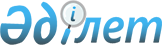 "Астана қаласының әлеуметтік маңызды қатынастарының тізбесін бекіту туралы" Астана қаласы мәслихатының 2012 жылғы 6 маусымдағы № 27/4-V шешіміне өзгеріс енгізу туралыАстана қаласы мәслихатының 2022 жылғы 28 желтоқсандағы № 297/37-VII шешімі. Қазақстан Республикасының Әділет министрлігінде 2023 жылғы 9 қаңтарда № 31625 болып тіркелді
      Астана қаласының мәслихаты ШЕШТІ: 
      1. "Астана қаласының әлеуметтік маңызды қатынастарының тізбесін бекіту туралы" Астана қаласы мәслихатының 2012 жылғы 6 маусымдағы № 27/4-V (Нормативтік құқықтық актілерді мемлекеттік тіркеу тізбесінде № 728 болып тіркелген) шешіміне келесі өзгеріс енгізілсін:
      жоғарыда көрсетілген шешімге қосымша осы шешімнің қосымшасына сәйкес жаңа редакцияда жазылсын.
      2. Осы шешiм оның алғашқы ресми жарияланған күнінен кейін күнтізбелік он күн өткен соң қолданысқа енгізіледі. Астана қаласының жолаушыларды тасымалдаудың әлеуметтік маңызы бар қатынастарының тізбесі
      ____________________________
					© 2012. Қазақстан Республикасы Әділет министрлігінің «Қазақстан Республикасының Заңнама және құқықтық ақпарат институты» ШЖҚ РМК
				
      Астана қаласы мәслихатның хатшысы 

Е. Каналимов
Астана қаласы мәслихатының
2022 жылғы 28 желтоқсандағы
№ 297/37-VII Маслихат 
шешіміне қосымшаАстана қаласы мәслихатының
2012 жылғы 6 маусымдағы
№ 27/4-V шешіміне 
қосымша
Р/с №
Бағдар №
Қатынас
1
2
3
1.
1
Кенесары көшесі – "Кирпичный" тұрғын алабы
2.
2
"Көктал-1" тұрғын алабы – "Нұрлы жол" теміржол вокзалы
3.
3
Теміржол вокзалы – "Нұрлы жол" теміржол вокзалы
4.
4
"Көктал-2" тұрғын алабы – Райымбек батыр көшесі
5.
5
"Оңтүстік-Шығыс" тұрғын алабы – "Көктал-1" тұрғын алабы
6.
6
Көктал көшесі – "Кирпичный" тұрғын алабы
7.
7
Алаш тас жолы – Жағалау
8.
8
"Оңтүстік-Шығыс" тұрғын алабы – "Көктал-1" тұрғын алабы
9.
9
Теміржол вокзалы – "Интернациональный" тұрғын алабы
10.
10
Теміржол вокзалы – Нұрсұлтан Назарбаев халықаралық әуежайы
11.
11
"Нұрлы жол" теміржол вокзалы – "Кирпичный" тұрғын алабы
12.
12
Теміржол вокзалы – Нұрсұлтан Назарбаев халықаралық әуежайы
13.
13
"Көктал-1" тұрғын алабы – "Оңтүстік-Шығыс" тұрғын алабы
14.
14
Теміржол вокзалы – "Нұрлы жол" теміржол вокзалы
15.
15
"Железнодорожный" тұрғын алабы – Ұлы дала даңғылы
16.
16
Көктал көшесі – Ш. Жиенқұлова көшесі
17.
17
"Достық" отбасылық денсаулық орталығы – Жағалау
18.
18
"Достық" отбасылық денсаулық орталығы – Қабанбай батыр даңғылы
19.
19
Теміржол вокзалы – "Тельман" тұрғын алабы
20.
20
Агроқалашық – Т. Жүргенов көшесі
21.
21
Теміржол вокзалы – "Нұрлы жол" теміржол вокзалы
22.
22
Теміржол вокзалы – "Железнодорожный" тұрғын алабы
23.
23
Теміржол вокзалы – Манас көшесі
24.
24
"Оңтүстік-Шығыс" тұрғын алабы – "Өндіріс" тұрғын алабы
1
2
3
25.
25
Теміржол вокзалы – І. Жансүгірұлы көшесі
26.
26
Агроқалашық – "Бағыстан" тұрғын үй кешені
27.
28
"Ақбидай" тұрғын алабы – Ұлы Дала даңғылы
28.
29
"Интернациональный" тұрғын алабы – Жағалау
29.
30
"Өндіріс" тұрғын алабы – Green Line
30.
31
Теміржол вокзалы – "Оңтүстік-Шығыс" тұрғын алабы
31.
32
"Көктал-1" тұрғын алабы – "Нұрлы жол" теміржол вокзалы
32.
33
М. Жұмабаев даңғылы – Агроқалашық
33.
34
Алаш тас жолы – "Көктал-2" тұрғын алабы
34.
35
"Үркер" тұрғын алабы – Ұлы дала даңғылы
35.
36
І. Есенберлин көшесі – "Үркер" тұрғын алабы
36.
37
Көктал көшесі – Қабанбай батыр даңғылы
37.
39
"Көктал-2" тұрғын алабы – Алаш тас жолы
38.
40
Теміржол вокзалы – Хусейн бен Талал көшесі
39.
41
Алаш тас жолы – Т. Жүргенов көшесі
40.
43
"Отау" шағын ауданы – Бас мешіт
41.
44
Жағалау – "Оңтүстік-Шығыс" тұрғын алабы
42.
45
Алаш тас жолы – "Үркер" тұрғын алабы
43.
46
"Көктал-2" тұрғын алабы – Ұлы Дала даңғылы
44.
47
"Куршевель" тұрғын үй кешені – "Оңтүстік-Шығыс" тұрғын алабы
45.
48
"Нұрлы жол" теміржол вокзалы – Теміржол вокзалы
46.
50
"Көктал-1" тұрғын алабы – "Промышленный" тұрғын алабы
47.
51
Манас көшесі – "Пригородный" тұрғын алабы
48.
52
"Тельман" тұрғын алабы – Ы. Дүкенұлы көшесі
49.
53
Хусейн бен Талал көшесі – Алаш тас жолы
50.
54
"Көктал-1" тұрғын алабы – Ұлы дала даңғылы
51.
56
"Промышленный" тұрғын алабы – Жағалау
52.
59
Бөгенбай батыр даңғылы – Алаш тас жолы
53.
60
"Оңтүстік-Шығыс" тұрғын алабы – "Нұрлы жол" теміржол вокзалы
54.
61
Жағалау – І. Жансүгірұлы көшесі
55.
64
Индустриялық парк – "Көктал-2" тұрғын алабы
56.
69
Н. Тілендиев даңғылы – Зират
57.
70
Ы. Дүкенұлы көшесі – Ұлы Дала даңғылы
58.
71
"Көктал-2" тұрғын алабы – "Отау" шағын ауданы
59.
72
Қ. Рысқұлбеков көшесі – "Көктал-2" тұрғын алабы
60.
73
"Көктал-1" тұрғын алабы – "Промышленный" тұрғын алабы
61.
80
Манас көшесі – "Күйгенжар" тұрғын алабы
62.
81
Алаш тас жолы – "Көктал-2" тұрғын алабы
63.
120
Алаш тас жолы – "Көктал-1" тұрғын алабы
1
2
3
64.
300
Астана қаласы – Ақмол ауылы
65.
302
Астана қаласы – Тайтөбе ауылы
66.
303
Астана қаласы – Қосшы қаласы
67.
304
Астана қаласы – Жібек жолы ауылы
68.
305
Астана қаласы – Ақмол ауылы
69.
306
Астана қаласы – Талапкер ауылы
70.
307
Астана қаласы – Қоянды ауылы
71.
308
Астана қаласы – Қабанбай батыр ауылы
72.
309
Астана қаласы – Р. Қошқарбаев ауылы
73.
310
Астана қаласы – Арайлы ауылы
74.
311
Астана қаласы – Нұресіл ауылы
75.
312
Астана қаласы – Ақмол ауылы
76.
313
Астана қаласы – Қызылсуат ауылы
77.
314
Астана қаласы – Қызылсуат ауылы
78.
315
Астана қаласы – Ақбұлақ ауылы
79.
316
Астана қаласы – Жалтыркөл ауылы
80.
317
Астана қаласы – Софиевка ауылы
81.
318
Астана қаласы – Аққайын ауылы
82.
319
Астана қаласы – Ы. Алтынсарин ауылы
83.
320
Астана қаласы – Қосшы қаласы
84.
321
Астана қаласы – Нұрлы саяжай кенті
85.
322
Астана қаласы – Жібек жолы ауылы
86.
323
Астана қаласы – Қосшы қаласы
87.
326
Астана қаласы – Талапкер ауылы